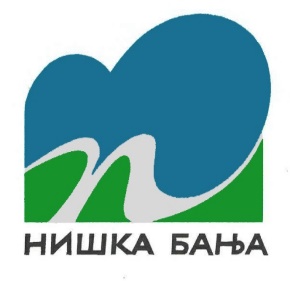 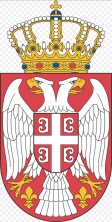                                                                                                                                                                                                                                                                                                                                                                                                                                                                                                                                                                                                                                                                                                                                                                                                                                                                                                                                                                                                                                                                                                                                                                                                                                                                                                                                                                                                                                                                                             РЕПУБЛИКА СРБИЈАГРАД НИШУПРАВА ГРАДСКЕ ОПШТИНЕНИШКА БАЊАОдсек за инспекцијске, имовинско-правне,комуналне, послове туризма и екологијеНИШКА БАЊАул. Школске чесме 2гgoniskabanja@gmail.comтел. 018/4548108, 4548130Број:  12 /2023-04/2Датум: 21.02.2023.год.На основу члана 44. Закона о инспекцијском надзору („Сл. Гласник РС“ бр. 36/2015,44/2018,-др.закон 95/2018), а према реализацији активности, спроводених према методологији усвојеног Плана рада за 2022. годину, објављује се следећи :ГОДИШЊИ ИЗВЕШТАЈ О РАДУ КОМУНАЛНЕ ИНСПЕКЦИЈЕГРАДСКЕ ОПШТИНЕ НИШКА БАЊА ЗА 2022. ГОДИНУБрој спречених или битно умањених вероватних настанака штетних последица по законом заштићена добра, права и интересе (превентивно деловање инспекције).      Како једно од остварења циља инспекцијског надзора представља и превентивно деловање што подразумева тачно и правовремено информисање грађана, пружање стручне и саветодавне подршке и помоћи физичким лицима, предузетницима и правним лицима, објављивање важних прописа, давање предлога, покретање иницијатива, упућивање дописа са препорукама и слично а чиме се подстиче правилност, исправност, уредност, безбедност и редовност у испуњавању обавеза, комунална инспекција је у 2022. године извршила 127 службених саветодавних посета и превентивних деловања. Службене саветодавне посете вршене су најчешће након измене прописа, по питању спровођења мера на спречавању ширења заразне болести Ковид-19.Обавештавање јавности, пружање стручне и саветодавне подршке надзираним субјектима или лицима која остварују одређена права у надзираним субјектима или у вези са надзираним субјектима, укључујући издавање аката о примени прописа и службене саветодавне посете, превентивним инспекцијским надзорима и другим активностима усмереним ка подстицању и подржавању законитости и безбедности пословања и поступања и спречавању настанка штетних последица по законом и другим прописом заштићена добра, права и интересе са подацима о броју и облицима ових активности и кругу лица обухваћених тим активностима (превентивно деловање инспекције).     На интернет страници Градске општине Нишка Бања објављен је План инспекцијског надзора комуналне инспекције за 2022. годину, објављени су прописи по којима поступа,  контролне листе и образац  пријаве за интервенцију комуналне инспекције.    У локалним медијима и на интернет страници Градске општине Нишка Бања, јавност је обавештавана о спровођењу акција комуналне инспекције (уклањање нерегистрованих возила, контрола ванпијачне продаје) о променама прописа, о правима и обавезама за надзиране субјекте који из њих произилазе. Ниво усклађености пословања и поступања надзираних субјеката са законом и другим прописом, који се мери помоћу контролних листи.     Свa поступања комуналних инспектора усклађена су са важећим прописима. Редовни инспекцијски  надзори вршени су са издатим налозима за инспекцијски надзор а надзирани субјекти су о планираним инспекцијским надзорима обавештени на прописан начин и у прописаним роковима сагласно Законом о инспекцијском надзору. Уколико у току вршења инспекцијског надзора процени да постоји ризик ван контролне листе који је висок или критичан, инспектор покреће ванредни инспекцијски надзор. У поступку контроле утврђено је да је ниво усклађености поступања са прописима а који се мери контролним листама око 70%. Број откривених и отклоњених или битно умањених насталих штетних последица по законом заштићена добра, права и интересе (корективно деловање инспекције).     Током 2022. године комунална инспекција поступала је у складу са својим правима, дужностима и овлашћењима и вршла  редовне, ванредне и контролне инспекцијске надзоре.       По службеној дужности донето је  26 управних аката  над применом Закона о комуналним делатностима, донето 13  решења ради отклањања незаконитости и штетних последица и испуњавања прописаних обавеза надзираних субјеката.      У 2022. години,  поднето је 59  захтева странака за заузеће површине јавне намене и донето 59 решења. Комунална инспекција је вршила контролу над применом прописа за испуњење услова за заузеће површине јавне намене.Број утврђених нерегистрованих субјеката и мерe спроведенe према њима.     Комунална инспекција Одсека за инспекцијске, имовинско-правне, комуналне, послове туризма и екологоје Градске општине Нишка Бања у извештајном периоду није непосредно примењивала  чл. 33. Закона о инспекцијском надзору („Сл. Гласник РС“ бр. 36/2015, 44/ 2018-др.закон и 95/2018);Мерe предузетe ради уједначавања праксе инспекцијског надзора и њихово дејствo.     За све области инспекцијског надзора креиране су јединствене контролне листе свих пет комуналних инспекција Градских општина у циљу уједначавања рада комуналних инспектора  које се налазе на званичном сајту општине и доступне су свим надзираним субјектимаОстварењe плана и ваљаност планирања инспекцијског надзора     Уз ситна померања термина највећи број (око 70%) планираних активности је остварен. Око 80% активности остварен је у ванредном инспекцијском надзору. Планом је предвиђен ванредни инспекцијски надзор у 50% активности. Током 2022. вршени су ванредни инспекцијски надзори који су иницирани представкама грађана. Комунална инспекција, од дана ступања Закона о изменама и допунама Закона о заштити становништва  од заразних болести, спроводи (први квартл 2022. године)  контроле над применом мера за спречавање и сузбијање заразне болести Ковид-19 што је и разлог померања остварења плана инспекцијског надзора.  Ниво координације инспекцијског надзора са инспекцијским надзором кога врше друге инспекције       Комунална инспекција Одсека за инспекцијске, имовинско-правне, комуналне, послове туризма и екологије, Градске општине Нишка Бања је у константном процесу координације са комуналним инспекцијама осталих Градских општина, Комуналном милицијом,  инспекцијама Града Ниша и инспекцијским органима Нишавског управног округа.     Током 2022. године по Упутству о методологији и координацији рада начелника Управног округа и локалне самоуправе над применом, „Закона о заштити становништва од заразних болести“ и „Мера за спречавање и заштиту становништва од заразне болести Ковид-19“, комунална инспекција је вршила самосталне и заједничке инспекцијске надзоре са санитарном, туристичком и ветеринарском инспекцијом и комуналном милицијом. Извршене су  заједничке службене саветодавне посета са  инспекцијама Градске управе за комуналне делатности и инспекцијске послове. Материјални, технички и кадровски ресурси које је комунална инспекција користила у вршењу инспекцијског надзора и мерама предузетим у циљу делотворне употребе ресурса инспекције и резултати предузетих мера.      Комуналну инспекцију Одсека за инспекцијске, имовинско-правне, комуналне, послове туризма и екологије, Градске општине Нишка Бања чини 1 (један) инспектор и руководилац Одсека, такође инспектор. Инспектор има положен испит за тржишног инспектора и у складу са тим, овлашћења из Закона о трговини.  Инспектор поседује рачунар, таблет, на располагању има један фотоапарат и један штампач. Комунална инспекција користи једно службено возило.Придржавање рокова прописаних за поступање инспекције     Комунална инспекција се придржавала прописаних рокова за поступање и то у смислу рокова за обавештавање подносилаца пријава, као и у погледу поштовања рокова за издавања записника, решења и других управних аката у складу са Законом о инспекцијском надзору и Законом о општем управном поступку.Законитост управних аката донетих у инспекцијском надзору (број другостепених поступака, њихов исход, број покренутих управних спорова и њихов исход).    У 2022. години  није било изјављених жалби на решења инспектора нити покренутих управних спорова.Поступање у решавању притужби на рад инспекције, са исходима тог поступања, уз посебно истицање броја поднетих притужби и области рада на које су се односиле     У 2022. години није било притужби на рад комуналне инспекције.Обуке и други облици стручног усавршавања инспектора, односно службеника овлашћених за вршење инспекцијског надзора, са бројем тих обука и других облика стручног усавршавања и бројем инспектора, односно службеника овлашћених за вршење инспекцијског надзора који су похађали те обуке и друге облике стручног усавршавања.    Комунална инспекција  су током 2022. године присуствовала путем вебинара стручним усавршавањима и обукама у организацији СКГО на теме:    „Процена ризика и управљање ризиком у комуналној инспекцији ЈЛС“                             Иницијативе за измене и допуне закона и других прописа    Комунална инспекција у 2022. години није  учествовала у доношењу нових прописа Мере и провере предузете у циљу потпуности и ажурности података у информационом систему    Комунална инспекција у свом раду за потребе инспекцијског надзора користи информационе податке АПР, РГЗ, податке које добија од МУП РС и користи их у складу са одредбама  Закона о заштити података о личности. Комунални инспектор врши евиденцију предмета кроз референтске књиге и елекронски по Уредби о изгледу обрасца и начину вођења евиденције о инспекцијском надзору (Без приступа е-Инспектор).Стање у области извршавања поверених послова инспекцијског надзора    Поверене послове продаје ван продајног објекта по Закону о трговини („Сл. гласник РС“ бр. 52/2019), комунална инспекција Одсека за инспецијске, имовинско-правне, комуналне, послове туризма и екологије Нишка Бања извршавала је по Одлуци о комуналном реду из разлога ефикасности и једноставнијих процедура и превентивно деловала 9 пута.         У оквиру поверених послова из Закона о становању и одржавању зграда(„Сл.гласник РС“бр.104/2016 и 9/2020-др.закон) Комунална инспекција је имала је 3ванредна  инспекцијска надзора.    Контрола Ковид-19 мера спровођена је у оквиру поверених послова  применом „Закона о заштити становништва од заразних болести“ („Сл. гласник РС“ бр. 15/2016, 68/2020 и 136/2020 што је у првом кварталу 2022. године био приоритет рада комуналне инспекције. Извршено је 127 превентивних контрола, донето једно решење и 1 прекршајни налог.Исходи поступања правосудних органа по захтевима за покретање прекршајног поступка, пријавама за привредни преступ и кривичним пријавама које је поднела комунална инспекција:Поднета су 3 прекршајнa налога, од којих је један реализован, један упућен Прекршајном суду у Нишу на даље поступање и један обустављен због смрти надзираног субјекта.  ОДСЕК ЗА ИНСПЕКЦИЈСКЕ, ИМОВИНСКО-ПРАВНЕ, КОМУНАЛНЕ, ПОСЛОВЕ ТУРИЗМА И ЕКОЛОГИЈЕ                                                                                                                 РУКОВОДИЛАЦ ОДСЕКА                                                                       Славица Игњатовић                                                                                                                     